Анкета-заявкана участиев XII Всероссийском заочном конкурсе учебных проектовв образовательной области «Технология» имени М.И. Гуревича1 Фамилия, имя, отчество автора проекта (полностью)                                     Любимова Эвелина Дмитриевна2 Фамилия, имя, отчество руководителя проекта (полностью)Буравова Ольга Адальбертовна3 Тема проекта. Вязаный комплект4 Адрес образовательной организацииИндекс 153512область (край\округ) Ивановская обл.город Кохма улица Кочетовой дом 36федеральный телефонный код города   4932 телефон/факс 551690e-mail (руководителя) burrub60@mail.ru Дата заполнения 29.03.2019                 Муниципальное бюджетное общеобразовательное учреждениесредняя школа №5 г.о. Кохма Ивановской областиТворческий проект по технологии.Вязаный комплектВыполнила Любимова Эвелинаученица 7 классаРуководитель учитель технологии Буравова О.А.                                             Кохма 2018                                    Содержание                                                        Страница1.Цель проекта                                                                                                  1
2. Обоснование возникшей проблемы.                                                           1
3. Разработка идей и вариантов.                                                                      1   
4.Составление опорной схемы размышлений.                                               2
5. Исследования.                                                                                                2
6. Выбор материалов и инструментов.                                                            3
7. Технология изготовления.                                                                             3
9. Экономическое обоснование.                                                                       4    
10. Самооценка.                                                                                                  4
11. Реклама.                                                                                                         51.Цель проекта  Создать и представить по своему вкусу изделие.2. Обоснование возникшей проблемы У меня возникла необходимость иметь в гардеробе тёплый вязаный комплект, состоящий из шапки, снуда и вязанной повязки на весну. Эту проблемы я могла решить двумя путями купить (но это дорого) или связать самой. Я выбрала второй, так как я умею вязать, и моя мама могла бы мне помочь                                               3. Разработка идей и вариантов.             Я решила изготовить комплект, который будет подходить к моей зимней куртке. Я решила связать обычную бини-шапку и снуд. Но сначала я решила связать красивую повязку бантик для весны.1                     4.Составление опорной схемы размышлений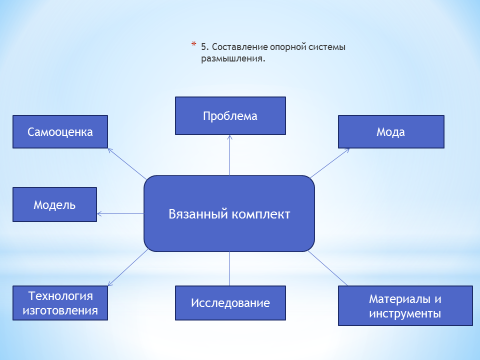 5. Исследования   Вязание- это старинное рукоделие, начало которого теряется в глубинах истории. Кто и когда придумал первую петельку, никто не знает, но уже давно известно, что родилась эта чудо-петелька задолго до нашей эры. В Египте в одной из гробниц найдена детская вязаная туфелька, археологи установили, что ей более четырех тысяч лет. А уже в начале нашей эры техника и принципы вязания находились на очень высоком уровне.   В последние годы вязание в нашей стране нашло широкое распространение, стало модным. Наша современная одежда проста, гармонична, удобна и легка и, как правило, однотипна.  Когда в вашем гардеробе появится практичная, связанная спицами или крючком одежда, вы можете носить ее и в будни, и на отдыхе, и в торжественных случаях. Вязанные шаль, шарф, кофта, свитер, шляпа, кружевная отделка, пояс и другие предметы, дополняя ансамбль вашей одежды, сделают ее более интересной, привлекательной.2Для многих женщин увлечение вязанием не только возможность создать что-то новое, оригинальное, но нередко при современных, темпах жизни и нервных нагрузках, и потребность в беззаботном отдыхе, которому способствует равномерный ритм вязания.

                                       6. Выбор материалов и инструментов Для вязания своего комплекта я выбрала пряжу бруснично-серого цвета и составом 100% акрилОсновные свойства акрила: прочность, термопластичность, светостойкость. Акрил по своим качествам очень близок к шерсти. Изделия из акрила удобно носить, они мягкие и тёплые, а также они не сваливаются. Также мне понадобились спицы размером № 3.5и иглы.                                              7. Технология изготовления изделия             Прежде чем приступить к изготовлению, я организовала своё рабочее место так , чтобы всё было под рукой. Освещение слева, а справа: ножницы, спицы, пряжа и специальные вязальные иглы.Вязать комплект было нетрудно, тем более если у меня что-то не получалось меня исправляла мама. Для шапки я набрала 30 петель и вязала всё изделие лицевыми петлями. Для снуда я набирала 60 петель и тоже вязала лицевыми петлями. Для повязки потребовалось набрать 17 петель.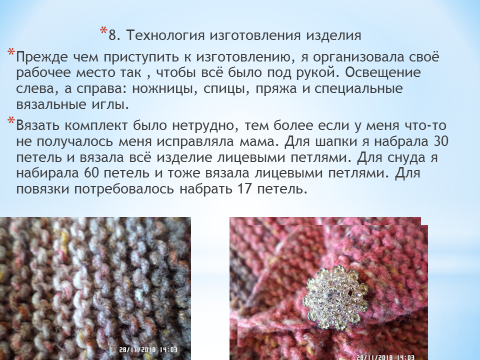                                                                                  3                                  8. Экономическое обоснование Для изготовления комплекта я израсходовала 2 мотка пряжи по цене 100 рублей. Итого 200 рублей. По времени я затратила 2 дня ( по часам не считала).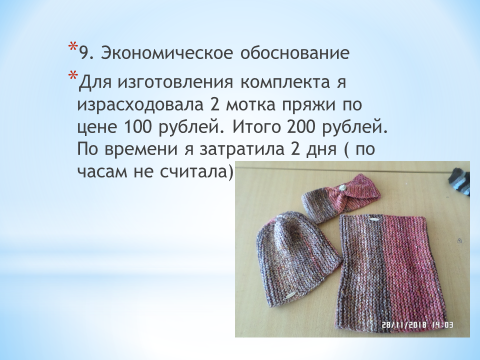                                                           10. Самооценка    Анализируя этапы выполнения работы, считаю, всё задуманное я выполнила.  Комплект получился красивым и мне понравился. Думаю, он согреет меня зимой и будет красиво смотреться с моей курткой.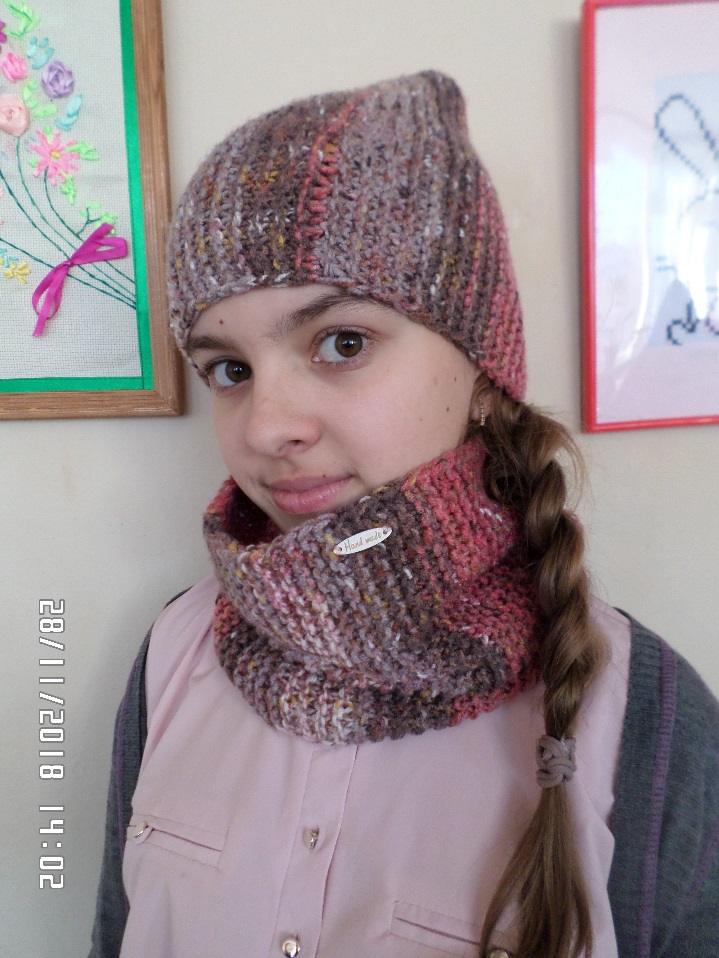 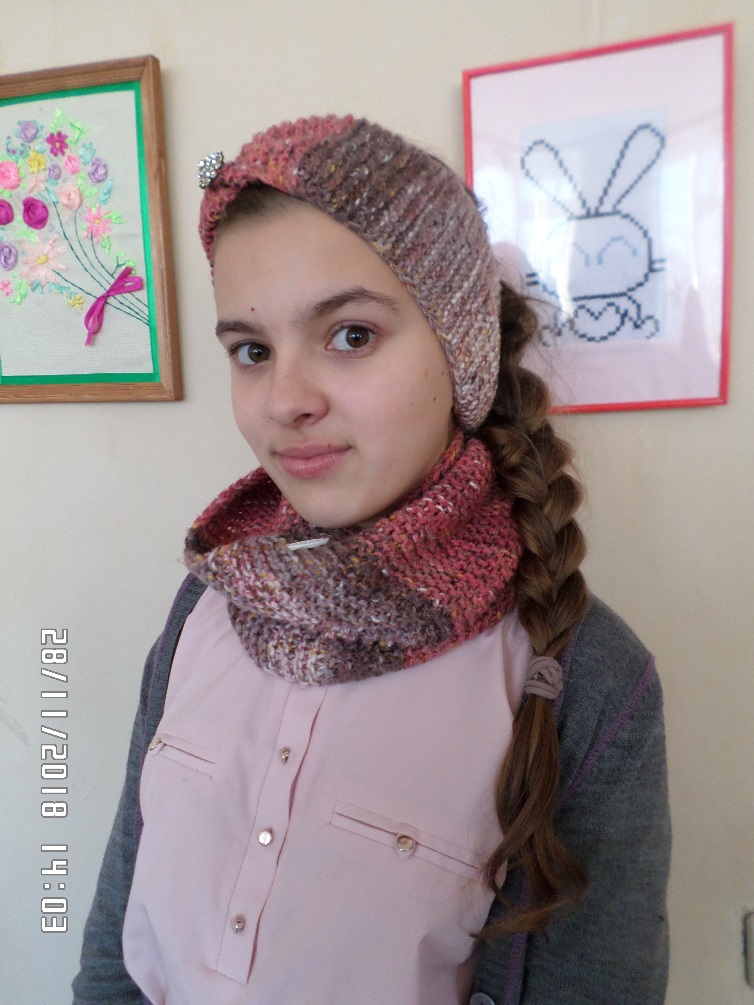                                                              4                                               11.Реклама                  Вязание- это очень интересный и увлекательный процесс, который успокаивает и развивает моторику. Все мои родственники по женской линии умеют вязать и передают это мастерство из рода в род. Моя мама, например, занимается вязанием с 7 лет и до сих пор не расстаётся с этим делом. Также она вяжет на заказ, иногда я ей помогаю.  Так что если вам понадобиться вязанное изделие обращайтесь ко мне или к моей маме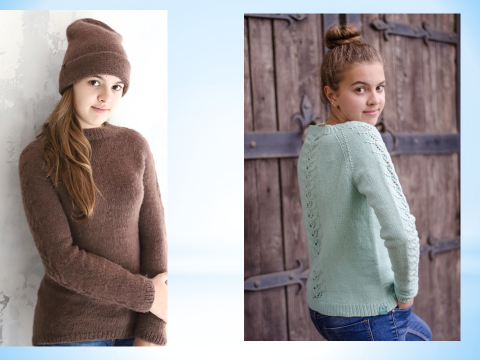 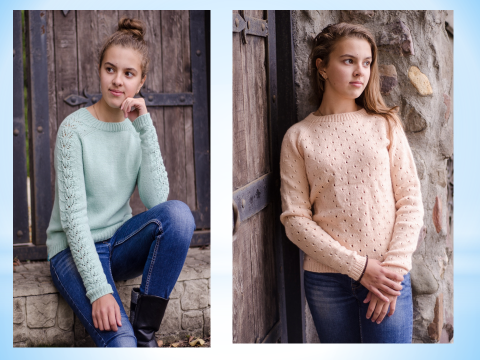 5